		         CHOLARSHIPS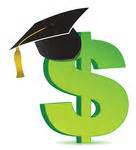 Money for college weighs on the minds of many Goodrich seniors and their families. The following resources have information to help during this process!Sign up for a free account with: www.fastweb.com  www.scholarships.com www.bigfuture.collegeboard.org/scholarship-searchThey are free scholarship search sites. The rule of thumb: Never pay money for a scholarship search. Beginning October 1st, students should apply for federal financial aid by filling out the FAFSA (Free Application for Federal Student Aid). Even those who feel they may not qualify for aid should fill out the application since many schools will require a FAFSA to be on file for scholarship consideration. www.studentaid.govThe State of Michigan has scholarships and programs that are regularly updated. Check out:https://www.michigan.gov/mistudentaidCheck out the websites of the colleges you are considering. Often individual colleges have internal scholarships opportunities. You can usually find this information on the financial aid page on the website.Complete the Genesee Go Scholarship Application if you live/have property tax in Genesee County: https://www.geneseego.org . The Genesee Opportunity (GO) stipend provides Genesee County high school graduates with money for college, career training, or certification licensing fees. To be eligible, you must reside in Genesee County, Michigan or on a property that is taxed by a Genesee County school district and be a graduate, from a high school in Genesee County. Graduates must be enrolled in an eligible training program or post-secondary educational institution and submit an application by the due date. The GO stipend can only be awarded one time and must be used within the first 12 months after graduation or GED completion. The GO stipend is not based on income or grades, and is funded through a millage approved by Genesee County voters. The application period generally opens up near the end of the year. The All-Purpose Local Scholarship Application and many other individual local scholarships will be available on the Counseling Office website in March. Go to www.goodrichschools.org >High School > Counseling Office > Scholarships and Financial Aid > Goodrich Area Local Scholarships. Updated 9/2022